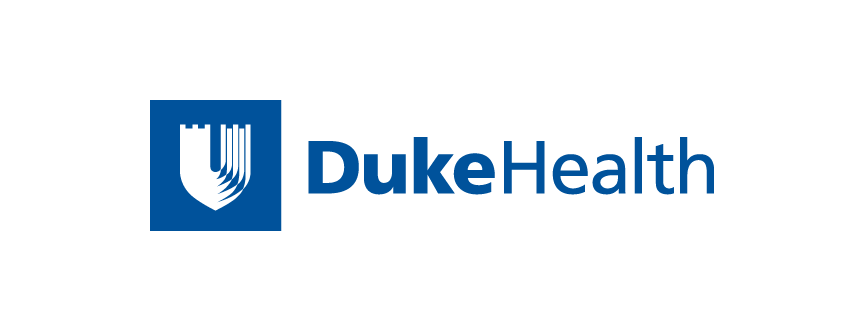 SAVE THE DATE:June 22nd, 2019Advanced Practice Provider Radiology Review Courseapproved for 5.00 AMA PRA Category 1 Credit(s)	course includes…A comprehensive review of diagnostic radiology. FIVE hours of HIGH-QUALITY material provided by a group of medical doctors and physician assistants.Topics will cover:General overviewDescriptions, indications, and contraindications for ordering radiology images X-rays of the chest and abdomenCT scans of the head, chest, and abdomenLight breakfast and snacks will be provided!When:Saturday, June 22nd, 2019Breakfast / Registration:7:00am-7:45amReview course: 7:45am – 1:10pmWhere:Hock PlazaDuke University Medical Center2424 Erwin RdDurham, NC 27705Registration:Fee: $10.00 per personTo register go to:https://ja.dh.duke.edu/Please e-mail Kimberly Wescoe for more details:kimberly.gardner205@duke.eduSeating is limited